客户信息问询表（个人）根据《中华人民共和国反洗钱法》以及中国人民银行有关规定，请您如实告知以下信息。本问询表为                     号保险单的组成部分。注：“地址”栏请填写住所或者工作单位地址，经常居住地与住所地不一致的，以经常居住地作为住所地。                                    公司网址：www.chinalife-p.com.cn                        客户服务热线电话：95519                                                                    40086-95519注：表中客户“职业”一项请按以下分类填写：:各类专业,技术人员1B:国家机关,党群组织,企事业单位的负责人:办事人员和有关人员1D:商业工作人员1E:服务性工作人员:农林牧渔劳动者:生产工作,运输工作和部分体力劳动者1H:不便分类的其他劳动者1Z：无业业务类型业务类型投保        退保         理赔投保        退保         理赔投保        退保         理赔投保        退保         理赔投保        退保         理赔投保        退保         理赔投保        退保         理赔投保        退保         理赔投保        退保         理赔客户身份客户身份 投保人     被保险人     法定继承人以外的指定受益人 投保人     被保险人     法定继承人以外的指定受益人 投保人     被保险人     法定继承人以外的指定受益人 投保人     被保险人     法定继承人以外的指定受益人 投保人     被保险人     法定继承人以外的指定受益人 投保人     被保险人     法定继承人以外的指定受益人 投保人     被保险人     法定继承人以外的指定受益人 投保人     被保险人     法定继承人以外的指定受益人 投保人     被保险人     法定继承人以外的指定受益人姓   名性  别性  别性  别国   籍国   籍工作单位出生日期出生日期职   业固定电话固定电话固定电话移动电话移动电话通讯地址邮政编码邮政编码身份证件种类身份证件有效期限身份证件有效期限身份证件有效期限身份证件有效期限身份证件有效期限身份证件号码交费/领取金额交费/领取方式交费/领取方式交费/领取方式交费/领取方式现金    转账 开户行：账 号：现金    转账 开户行：账 号：现金    转账 开户行：账 号：授权代办人员姓名固定电话固定电话固定电话身份证件种类移动电话移动电话移动电话身份证件号码身份证件有效期限通讯地址和邮编通讯地址和邮编通讯地址和邮编通讯地址和邮编签名栏客户签名：                     授权代办人员签名：                                   日期：      年     月     日客户签名：                     授权代办人员签名：                                   日期：      年     月     日客户签名：                     授权代办人员签名：                                   日期：      年     月     日客户签名：                     授权代办人员签名：                                   日期：      年     月     日客户签名：                     授权代办人员签名：                                   日期：      年     月     日客户签名：                     授权代办人员签名：                                   日期：      年     月     日客户签名：                     授权代办人员签名：                                   日期：      年     月     日客户签名：                     授权代办人员签名：                                   日期：      年     月     日客户签名：                     授权代办人员签名：                                   日期：      年     月     日客户签名：                     授权代办人员签名：                                   日期：      年     月     日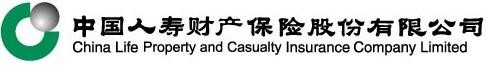 